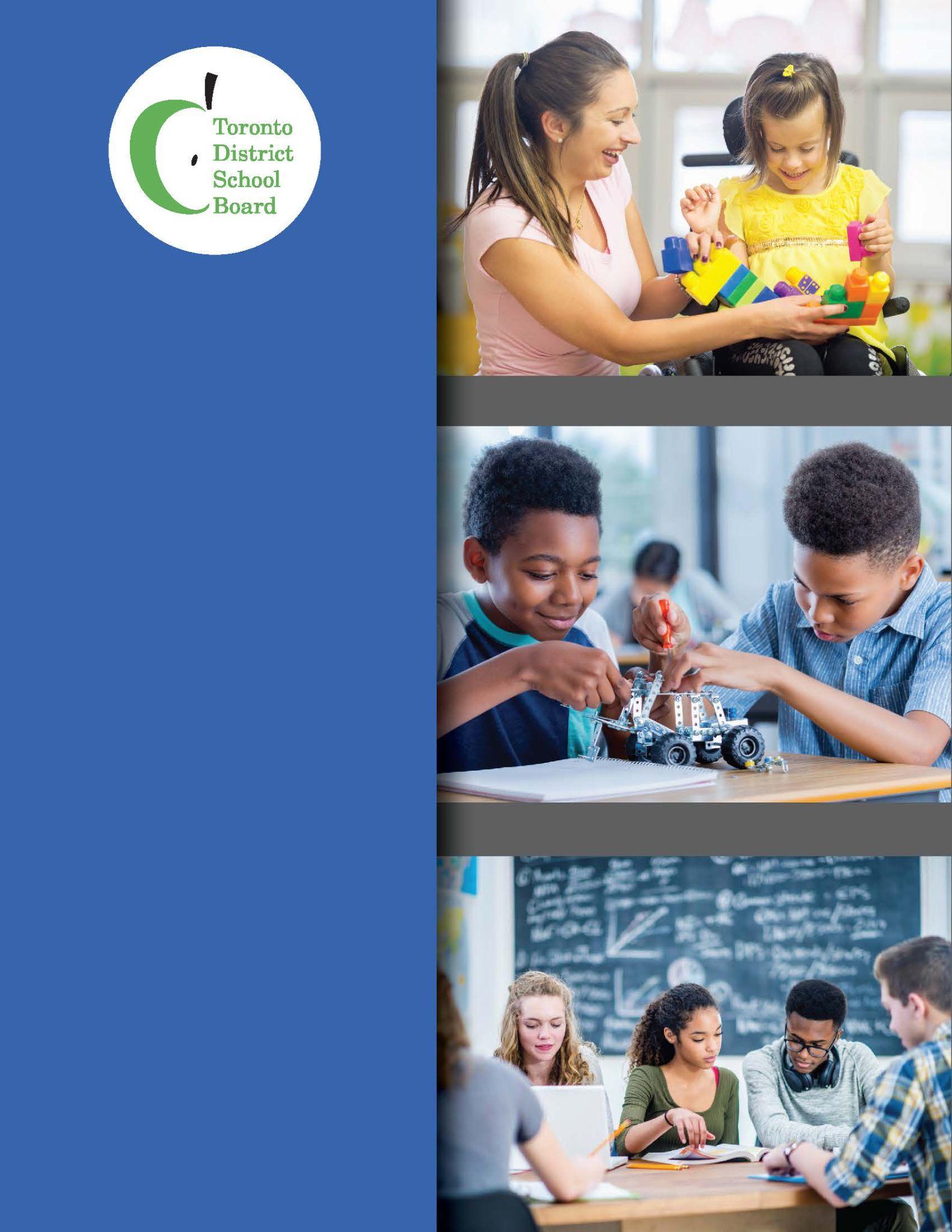 विशेष शिक्षा के लिए गाइडमाता-पिता और अभिभावकों के लिएहमारे छात्रों, स्कूलों और समुदायों की सेवा करते हुए                अगस्त 2021 में अपडेट किया गयाTDSB विशेष शिक्षा योजना निम्नलिखित सिद्धांतों द्वारा भी निर्देशित है: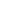 सभी छात्रों, उनके परिवारों और उनका समर्थन करने वाले कर्मचारियों को अधिकार है कि उनके साथ सम्मानपूर्वक ढंग से व्यवहार किया जाए।सभी छात्रों को उनकी ताकतों और जरूरतों के जवाब में विकसित किए गए कार्यक्रम का अधिकार है।जहां भी संभव हो, सभी छात्रों को अपने क्षेत्र या स्कूलों के समूह में अपनी व्यक्तिगत आवश्यकताओं को पूरा करने के लिए प्लेसमेंटों, कार्यक्रमों और सेवाओं की श्रृंखला का अधिकार है।सभी छात्रों और कर्मचारियों को जो उनका समर्थन करते हैं, उन्हें एक सुरक्षित, स्वीकार्य, स्वागतपूर्ण, सुरक्षित और उत्साहजनक वातावरण का अधिकार है।हम मानते हैं कि सभी हितधारकों के साथ सक्रिय और सार्थक सहयोग और छात्रों, स्कूल, परिवार और समर्थन सेवाओं की साझेदारी सभी छात्रों की सफलता के लिए आवश्यक है।इस वर्ष की विशेष शिक्षा योजना की प्रति के लिए देखें: 	लर्निंग सेंटर	www.tdsb.on.ca/specialeducationलर्निंग सेंटर 2 और 3:140 Borough Drive, Scarborough, Ontario M1P 4N6(416)396-7968लर्निंग सेंटर 1 और 4: 1 Civic Centre Court, Etobicoke, OntarioM9C 2B3 (416)394-4898माता-पिता(ओं)/अभिभावक(कों) के लिए यह विशेष शिक्षा गाइडटोरौंटो डिस्ट्रिक्ट स्कूल बोर्ड (TDSB) में विशेष शिक्षा आवश्यकताओं वाले छात्रों के लिए सहायता और सेवाओं के बारे में जानकारी प्रदान करती है। यह छात्र को "असाधारण" के रूप में पहचानने, कार्यक्रम प्लेसमेंट का निर्णय करने और और ऐसे निर्णयों की अपील करने में जब माता-पिता *IPRC से सहमत नहीं होते, में शामिल पहचान, प्लेसमेंट और समीक्षा समिति (Identification, Placement, and Review Committee (IPRC)) प्रक्रियाओं को निर्धारित करती  है। (*इस पूरी गाइड में, “माता-पिता” शब्द में अभिभावक शामिल हैं।) 	TDSB मिशन	टोरौंटो डिस्ट्रिक्ट स्कूल बोर्ड (TDSB) विशेष शिक्षा योजना TDSB मिशन और मूल्यों के बयानों का पालन करती है: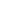 स्थानीय स्कूल प्रिंसिपल माता-पिता(ओं)/अभिभावक(कों) के लिए संपर्क की  पहली जगह और किसी भी चिंता या प्रश्न के लिए सहायता कर सकता है। TDSB के पास आपके स्थानीय स्कूल के लिए निर्धारित विशेष शिक्षा और समावेशन सलाहकार भी हैं जो सिस्टम को नेविगेट करने और आपकी किसी भी चिंता को दूर करने में आपकी मदद कर सकते हैं।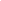 विशेष शिक्षा के लिए TDSB का दृष्टिकोण यह है कि विशेष शिक्षा जरूरतों  वाले पहचाने गए छात्रों का इलाका के अच्छे संसाधनोँ  वाले स्कूलों में स्वागत किया जाए  उनको शामिल किया जाना और उनका समर्थन किया जाए। हम सभी छात्रों को विशेष शिक्षा कार्यक्रमों, सेवाओं और संसाधनों तक समान पहुंच प्रदान करने के लिए स्थानीय समुदाय में यथासंभव पूर्ण रूप से सीखने के लिए सबसे सहायक और समावेशी वातावरण प्रदान करने के लिए प्रतिबद्ध हैं।विशेष शिक्षा की आवश्यकताओं वाले छात्र कौन हैं?विशेष शिक्षा आवश्यकताओं के साथ पहचाने जाने वाले छात्रों को अक्सर स्कूल में सफल होने के लिए अधिक समर्थन, आवास और अलग-अलग निर्देश से लाभ होता है। शिक्षा अधिनियम की आवश्यकता है किस्कूल बोर्ड अपने असाधारण विद्यार्थियों के लिए विशेष शिक्षा कार्यक्रम और सेवाएं प्रदान करें, या किसी अन्य बोर्ड से खरीदें। शिक्षा मंत्रालय इस उद्देश्य के लिए स्कूल बोर्डों को फंडिंग देता है।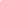 शिक्षा अधिनियम में एक विशेष शिक्षा कार्यक्रम को एक शैक्षिक कार्यक्रम के रूप में परिभाषित किया गया है: जो निरंतर मूल्यांकन और मूल्यांकन के परिणामों पर आधारित और संशोधित है; तथाजिसमें एक योजना (जिसे व्यक्तिगत शिक्षा योजना या IEP कहा जाता है) शामिल है जिसमें विशिष्ट उद्देश्य और विशेष शिक्षा सेवाओं की रूपरेखा है जो असाधारण छात्र की जरूरतों को पूरा करती है।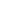 शिक्षा अधिनियम में विशेष शिक्षा सेवाओं को एक विशेष शिक्षा कार्यक्रम के विकास और कार्यान्वयन के लिए आवश्यक सहायक कर्मियों और उपकरणों सहित सुविधाओं और संसाधनों के रूप में परिभाषित किया गया है।बोर्ड द्वारा कौन से विशेष शिक्षा कार्यक्रम और सेवाएं प्रदान की जाती हैं?TDSB यह सुनिश्चित करने के लिए कार्यक्रमों और सेवाओं की एक पूरी श्रृंखला प्रदान करता है कि छात्रों की जरूरतों को स्पष्ट रूप से पहचाना जाए और उनके लिए उपयुक्त शैक्षिक कार्यक्रम और सेवाएं प्रदान की जाएं, चाहे नियमित कक्षा में, एक विशेष सेटिंग, या दोनों के संयोजन में। TDSB की विशेष शिक्षा योजना उन सभी छात्रों के लिए प्रभावी विशेष शिक्षा कार्यक्रमों और सेवाओं के विकास, कार्यान्वयन और निरंतर प्रावधान के प्रति बोर्ड की प्रतिबद्धता को दर्शाती है, जिन्हें उनकी आवश्यकता है, चाहे उन्हें "असाधारण" समझा जाता है या नहीं। विशेष शिक्षा योजना www.tdsb.on.ca/specialeducation पर देखी जा सकती है।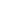 व्यक्तिगत शिक्षा योजना (Individual Education Plan)विशिष्ट, मापने योग्य सीखने की अपेक्षाओं की पहचान भी कर सकता है जो ग्रेड स्तर के विषय या पाठ्यक्रम के लिए पाठ्यक्रम नीति दस्तावेज़ में दी गई अपेक्षाओं से संशोधित या वैकल्पिक हैं। ओंटैरियो विनियमन 181/98 IEP के विकास को नियंत्रित करता है।IEP माता-पिता के परामर्श से विकसित किया जाना चाहिए। इसमें शामिल होना चाहिए:प्रबन्ध - रणनीतियाँ और समर्थन जो सामान्य रूप से निर्देश के दौरान प्रदान किए जाने से भिन्न होते हैंउचित रूप से विशिष्ट और मापने योग्य शैक्षिक अपेक्षाएंप्राप्त होने वाले विशेष शिक्षा कार्यक्रम और सेवाओं की रूपरेखाआपके बच्चे की प्रगति की समीक्षा करने के तरीकों के बारे में एक बयानविशिष्ट लक्ष्यों और कार्यों के साथ एक व्यक्तिगत ट्रांज़िशन योजना जो छात्र की ताकत, जरूरतों और आवश्यक समर्थन पर आधारित होती है। यदि किसी छात्र को ट्रांज़िशन योजना की आवश्यकता नहीं है, तो योजना यह बताएगी कि किसी कार्रवाई की आवश्यकता नहीं हैएक बच्चे को एक विशेष शिक्षा कार्यक्रम में रखे जाने के 30 स्कूल दिनों के भीतर IEP पूरा किया जाना अनिवार्य और प्रिंसिपल को यह सुनिश्चित करना होगा कि माता-पिता को इसकी एक प्रति प्राप्त हो। एक IEP उन छात्रों के लिए भी विकसित किया जा सकता है जिनकी औपचारिक रूप से असाधारण के रूप में पहचान नहीं की गई है, लेकिन जिन्हें विशेष शिक्षा कार्यक्रमों और/या सेवाओं की आवश्यकता है। अधिक जानकारी के लिए देखें: व्यक्तिगत शिक्षा योजना (IEP) एक संसाधन गाइड यहां पर उपलब्ध है: http://www.edu.gov.on.ca/ eng/general/elemsec/speced/guide/resource/."असाधारण" छात्र के रूप में किसे पहचाना जाता है?शिक्षा अधिनियम एक असाधारण छात्र को "एक ऐसे छात्र के रूप में परिभाषित करता है जिसका व्यवहार, संचार, बौद्धिक, और शारीरिक या कई असाधारणताएं ऐसी हैं कि उसे एक विशेष शिक्षा कार्यक्रम में नियुक्ति की आवश्यकता है..." शिक्षा मंत्रालय द्वारा प्रदान की गई अपवादों की श्रेणियों और परिभाषाओं के अनुसार, छात्रों की पहचान एक पहचान, नियुक्ति और समीक्षा समिति (Identification, Placement and Review Committee (IPRC) प्रक्रिया के माध्यम से की जाती है। श्रेणियों में व्यवहार, संचार, बौद्धिक और शारीरिक असाधारणताएं शामिल हएक व्यक्तिगत शिक्षा योजना (IEP) क्या है?एक व्यक्तिगत शिक्षा योजना (IEP) एक लिखित योजना है जो किसी विशेष छात्र के लिए विकसित विशेष शिक्षा कार्यक्रम और/या सेवाओं का वर्णन करती है। यह छात्र को उसकी सीखने की अपेक्षाओं को प्राप्त करने में सहायता करने के लिए आवश्यक किसी भी प्रबंध और विशेष शिक्षा सेवाओं की रूपरेखा तैयार करता है। यहएक पहचान, नियुक्ति और समीक्षा समिति (IPRC) क्या है?एक असाधारण और विशेष शिक्षा कार्यक्रमों और/या सेवाओं की पहचान के लिए विचार किए जा रहे छात्रों को एक पहचान,नियुक्ति और समीक्षा समिति (आईपीआरसी) को प्रस्तुत किया जा सकता है। ओंटैरियो विनियमन 181/98 के लिए आवश्यक है कि सभी स्कूल बोर्ड IPRC स्थापित करें। यह एक छात्र को "असाधारण" के रूप में पहचानने, छात्र की नियुक्ति के निर्णय और ऐसे निर्णयों को अपील करने में जब माता-पिता IPRC से सहमत नहीं होते हैं, में शामिल प्रक्रियाओं को भी निर्धारित करता है। समिति कम से कम तीन व्यक्तियों से बनी होती है, जिनमें से एक प्रिंसिपल या बोर्ड का सुपरवाईज़री अधिकारी होना चाहिए। TDSB स्कूल में नामांकित निवासी छात्र और उसमें भाग लेने वाले TDSB IPRC द्वारा विचार किए जाने के पात्र हैं।IPRC क्या करती  है?IPRC यह करेगी :तय करेगी कि आपके बच्चे को एक असाधारण छात्र के रूप में पहचाना जाना चाहिए या नहींशिक्षा मंत्रालय द्वारा प्रदान की गई विशिष्टताओं की श्रेणियों और परिभाषाओं के अनुसार, अपने बच्चे की असाधारणता के क्षेत्रों की पहचान करेगी अपने बच्चे के लिए उपयुक्त प्लेसमेंट तय करेगी :अप्रत्यक्ष सहायता, संसाधन सहायता या निकासी सहायता के साथ नियमित कक्षाआंशिक एकीकरण के साथ या पूर्णकालिक विशेष शिक्षा क्लासप्रत्येक स्कूल वर्ष में कम से कम एक बार पहचान और प्लेसमेंट की समीक्षा करेगीIPRC मीटिंग का अनुरोध कैसे किया जाता है?आपके बच्चे के स्कूल के प्रिंसिपल द्वारा या माता-पिता द्वारा लिखित रूप में IPRC का अनुरोध किया जा सकता है। प्रिंसिपल:हो सकता है, स्कूल सपोर्ट टीम (SST) के परामर्श से और आपको लिखित नोटिस के साथ, आपके बच्चे को IPRC को रैफर कर सकते हैं, जब प्रिंसिपल को लगता ​​है कि आपका बच्चा एक विशेष शिक्षा कार्यक्रम से लाभान्वित हो सकता है।को आपका लिखित अनुरोध प्राप्त होने पर, आपके बच्चे के लिए एक IPRC मीटिंग का अनुरोध करना अनिवार्य हैआपका अनुरोध प्राप्त होने या आपको नोटिस देने के 15 दिनों के भीतर, प्रिंसिपल के लिए  आपको इस गाइड की एक प्रति और IPRC मीटिंग के बारे में एक लिखित विवरण प्रदान करना अनिवार्य है।क्या माता-पिता IPRC मीटिंग में भाग ले सकते हैं?विनियम 181/98 माता-पिता और 16 वर्ष या उससे अधिक उम्र के विद्यार्थियों को अधिकार देता है:अपने बच्चे के बारे में सभी समिति चर्चाओं में उपस्थित होने और भाग लेने कासमिति की पहचान और प्लेसमेंट का निर्णय होने पर उपस्थित होने काIPRC की बैठक में और कौन भाग ले सकता है?आपके बच्चे के स्कूल के प्रिंसिपल (या वाइस प्रिंसिपल) भाग लेंगे। आप या प्रिंसिपल IPRC मीटिंग में दूसरों की उपस्थिति का अनुरोध कर सकते हैं, जैसे:आपका प्रतिनिधि, यानी ऐसा व्यक्ति जो आपका समर्थन कर सकता है या आपकी या आपके बच्चे की ओर से बोल सकता हैअन्य संसाधन लोग जो अतिरिक्त जानकारी या स्पष्टीकरण प्रदान कर सकते हैं, जैसे आपके बच्चे के शिक्षक, विशेष शिक्षा कर्मचारी, बोर्ड के सहायक कर्मचारी, या किसी एजेंसी के प्रतिनिधिएक अनुवादक या दुभाषिया, यदि एक की आवश्यकता है (आप अपने बच्चे के स्कूल के प्रिंसिपल के माध्यम से अनुवादक या दुभाषिया की सेवाओं का अनुरोध कर सकते हैं।)IPRC मीटिंग के बारे में माता-पिता को क्या जानकारी प्राप्त होगी?आपको IPRC का नोटिस देने या आपका अनुरोध प्राप्त करने के 15 दिनों के भीतर, प्रिंसिपल आपको इस बारे में लिखित सूचना प्रदान करेगा कि IPRC मीटिंग कब होगी। मीटिंग से कम से कम दस दिन पहले, आपको अपने बच्चे की प्लेसमेंट पर विचार करने में एक महत्वपूर्ण भागीदार के रूप में मीटिंग में भाग लेने का निमंत्रण प्राप्त होगा। यह पत्र आपको बैठक की तारीख, समय और स्थान के बारे में सूचित करेगा, और यह आपको यह इंगित करने के लिए कहेगा कि आप भाग लेंगे या नहीं।IPRC मीटिंग होने से पहले, आपको अपने बच्चे के बारे में IPRC के सदस्यों को प्राप्त किसी भी जानकारी की एक लिखित प्रति प्राप्त होगी। इसमें आकलन के परिणाम या जानकारी का सारांश शामिल हो सकता है।यदि माता-पिता निर्धारित मीटिंग में भाग लेने में असमर्थ हैं तो क्या होगा?यदि आप निर्धारित मीटिंग में आने में असमर्थ हैं, तो आप:वैकल्पिक तिथि या समय की व्यवस्था करने के लिए स्कूल के प्रिंसिपल से संपर्क करेंस्कूल के प्रिंसिपल को बताएं कि आप इसमें शामिल नहीं होंगे और प्रिंसिपल को उन मुद्दों के बारे में बताएं जो वह आपकी ओर से IPRC के आगे रख सकते हैंयदि आप उपस्थित नहीं होते हैं, तो मीटिंग के बाद जितनी जल्दी हो सके, प्रिंसिपल आपके विचार और हस्ताक्षर के लिए IPRC के निर्णय के लिखित विवरण को आपके पास भेज देंगे। विवरण विशेष शिक्षा कार्यक्रमों और सेवाओं के संबंध में पहचान और नियुक्ति के निर्णय और किसी भी सिफारिश को नोट करेगा।IPRC मीटिंग में क्या होता है?IPRC के अध्यक्ष सभी का परिचय देते हैं और बैठक का उद्देश्य बताते हैंIPRC आपके बच्चे के बारे में सभी उपलब्ध जानकारी की समीक्षा करेगी। समिति यह करेगी:अपने बच्चे के शैक्षिक मूल्यांकन पर विचार करेगी स्वास्थ्य देखभाल सहमति अधिनियम, 1996 के प्रावधानों के अधीन, एक योग्य चिकित्सक द्वारा आपके बच्चे के स्वास्थ्य या मनोवैज्ञानिक मूल्यांकन पर विचार करेगी,यदि उन्हें लगता है कि सही पहचान या प्लेसमेंट निर्णय लेने के लिए इस तरह के मूल्यांकन की आवश्यकता हैयदि समिति ऐसा करना उपयोगी समझती है तो अपने बच्चे का इंटरव्यू करेगी (यदि आपका बच्चा 16 वर्ष से कम आयु का है तो आपकी सहमति आवश्यक है)किसी भी जानकारी पर विचार करेगी जो आप अपने बच्चे के बारे में सबमिट करते हैं, या जो आपका बच्चा 16 वर्ष या उससे अधिक उम्र के होने पर सबमिट करता हैसमिति बच्चे के लिए विशेष शिक्षा कार्यक्रम या विशेष शिक्षा सेवाओं के बारे में किसी भी प्रस्ताव पर चर्चा कर सकती है। समिति के सदस्य आपके अनुरोध पर या आपके बच्चे के अनुरोध पर, यदि बच्चा 16 वर्ष या उससे अधिक उम्र का है, ऐसे किसी भी प्रस्ताव पर चर्चा करेंगेआपको प्रश्न पूछने और चर्चा में शामिल होने के लिए प्रोत्साहित किया जाता है।चर्चा के बाद सभी जानकारी प्रस्तुत करने और विचार करने के बाद, समिति अपने निर्णय लेगीअपवाद के बारे में अपना निर्णय लेने में IPRC किस पर विचार करेगी?IPRC विभिन्न अपवादों के लिए मंत्रालय की परिभाषाओं और विभिन्न प्रकार के कार्यक्रम समर्थन के लिए TDSB मानदंड के आलोक में आपके बच्चे के बारे में प्रस्तुत सभी जानकारियों पर विचार करेगा।IPRC अपना प्लेसमेंट निर्णय लेने में किस पर विचार करेगी?इससे पहले कि IPRC आपके बच्चे को एक विशेष शिक्षा क्लास में रखने पर विचार करे, उसे इस बात पर विचार करना चाहिए कि क्या उपयुक्त विशेष शिक्षा सेवाओं के साथ नियमित कक्षा में प्लेसमेंट:आपके बच्चे की ज़रूरतों को पूरा करेगी, औरआपकी प्राथमिकताओं के अनुरूप होगीयदि, इसे प्रस्तुत सभी जानकारी पर विचार करने के बाद, IPRC संतुष्ट है कि नियमित कक्षा में प्लेसमेंट आपके बच्चे की जरूरतों को पूरा करेगी और ऐसा निर्णय आपकी प्राथमिकताओं के अनुरूप है, तो समिति उचित विशेष शिक्षा सेवाओं के साथ नियमित कक्षा में प्लेसमेंट के पक्ष में निर्णय करेगी।यदि समिति यह निर्णय लेती है कि आपके बच्चे को एक विशेष शिक्षा क्लास में रखा जाना चाहिए, तो उसे अपने निर्णय के लिखित विवरण में उस निर्णय के कारणों का उल्लेख करना होगा।IPRC के निर्णय के लिखित बयान में क्या शामिल होगा?IPRC के निर्णय के लिखित बयान में कहा जाएगा:आपके बच्चे की ताकत और जरूरतों के बारे में IPRC का विवरणक्या IPRC ने आपके बच्चे को असाधारण के रूप में पहचाना हैजहां IPRC ने आपके बच्चे को असाधारण के रूप में पहचाना है:पहचान की गई किसी भी असाधारणता की श्रेणियां और परिभाषाएं, जैसा कि उन्हें शिक्षा मंत्रालय द्वारा परिभाषित किया गया हैIPRC का प्लेसमेंट निर्णयविशेष शिक्षा कार्यक्रम और विशेष शिक्षा सेवाओं के संबंध में IPRC की सिफारिशेंजहां IPRC ने तय किया है कि आपके बच्चे को एक विशेष शिक्षा क्लास में रखा जाना चाहिए, उस निर्णय के लिए कारणIPRC द्वारा अपना निर्णय लेने के बाद क्या होता है?IPRC के अध्यक्ष निर्णय के बयान पर हस्ताक्षर करेंगे और आपके साथ इसकी समीक्षा करेंगे।यदि आप IPRC द्वारा किए गए पहचान और प्लेसमेंट निर्णयों से सहमत हैं, तो आपको निर्णय के विवरण पर अपने नाम पर हस्ताक्षर करके इसे इंगित करने के लिए कहा जाएगा। इसे IPRC मीटिंग में हस्ताक्षरित किया जा सकता है या घर ले जाया जा सकता है और बाद में आपके बच्चे के स्कूल के प्रिंसिपल को वापस कर दिया जा सकता है।समिति का कोई भी प्लेसमेंट निर्णय तब तक लागू नहीं किया जा सकता जब तक कि आपने निर्णय के लिए सहमति नहीं दी है, या जब तक निर्णय के बारे में अपील का नोटिस दायर करने की समय सीमा समाप्त नहीं हो जाती है और ऐसा कोई नोटिस दायर नहीं किया जाता है।यदि IPRC ने आपके बच्चे की पहचान एक असाधारण छात्र के रूप में की है और आप IPRC की पहचान और प्लेसमेंट के निर्णयों से सहमत हैं, तो निम्नलिखित कार्य होंगे:जहां प्लेसमेंट पूर्णकालिक विशेष शिक्षा क्लास नहीं है और आपका बच्चा अपने वर्तमान स्कूल में रहता है, तो उपयुक्त स्कूल स्टाफ को आपके बच्चे के लिए एक व्यक्तिगत शिक्षा योजना (IEP) विकसित करने की आवश्यकता के बारे में सूचित किया जाएगा।जहां प्लेसमेंट पूर्णकालिक या गहन कार्यक्रम समर्थन के साथ आंशिक एकीकरण के साथ एक विशेष शिक्षा क्लास है, तो उपयुक्त विशेष शिक्षा समन्वयक को "प्लेसमेंट का प्रस्ताव" (offer of placement) तैयार करने और आपके और आपके बच्चे के लिए प्रस्तावित प्लेसमेंट पर जाने की व्यवस्था करने में होम स्कूल प्रिंसिपल की सहायता करने के लिए निर्देशित किया जाएगा।जाने के बाद, आपसे प्लेसमेंट के प्रस्ताव को अपनी स्वीकृति या अस्वीकृति का संकेत देने के लिए कहा जाएगा। आपकी हस्ताक्षरित स्वीकृति के बिना प्रस्तावित प्लेसमेंट आगे नहीं बढ़ेगा।अगर माता-पिता IPRC के फैसले से असहमत हैं तो वे क्या कर सकते हैं?यदि आप आईपीआरसी द्वारा किए गए पहचान या प्लेसमेंट निर्णय से सहमत नहीं हैं, तो आप निम्न कर सकते हैं:निर्णय प्राप्त होने के 15 दिनों के भीतर, अनुरोध करें कि आईपीआरसी आपकी चिंताओं पर चर्चा करने और निर्णयों पर फिर से विचार करने के लिए दूसरी मीटिंग आयोजित करे; यानिर्णय प्राप्त होने के 30 दिनों के भीतर, अपील का नोटिस दायर करेंयदि, दूसरी मीटिंग के बाद, आप निर्णय से सहमत नहीं हैं, तो आप दूसरी मीटिंग में निर्णय प्राप्त होने के 15 दिनों के भीतर अपील का नोटिस दायर कर सकते हैं।यदि आप IPRC के फैसले से सहमत नहीं हैं और आप इसे अपील नहीं करते हैं, तो बोर्ड प्रिंसिपल को IPRC के फैसले को लागू करने का निर्देश देगा।मैं आईपीआरसी के फैसले के खिलाफ अपील कैसे करूं?यदि आप IPRC द्वारा अपने बच्चे की असाधारण के रूप में पहचान से या IPRC के प्लेसमेंट निर्णय से असहमत हैं, तो आप ऊपर वर्णित समय-सीमा के भीतर, निर्णय के खिलाफ अपील करने के अपने इरादे की लिखित सूचना दे सकते हैं। इस लिखित सूचना को इन्हें संबोधित किया जाना चाहिए: Director and Secretary Treasurer, Toronto District School Board, 5050 Yonge Street, Toronto, ON, M2N 5N8.अपील के नोटिस में यह होना अनिवार्य है:उन निर्णयों को इंगित करना जिनसे आप असहमत हैंएक बयान शामिल करना जो आपके असहमत होने के कारणों को बताता हैअपील प्रक्रिया में क्या होता है?अपील प्रक्रिया में निम्नलिखित चरण शामिल हैं:आपकी अपील सुनने के लिए बोर्ड एक विशेष शिक्षा अपील बोर्ड स्थापित करेगा। अपील बोर्ड तीन व्यक्तियों से बना होगा जिन्हें अपील के तहत मामले की पूर्व जानकारी नहीं है। तीन में से एकआपके द्वारा और एक बोर्ड द्वारा चुना जाना है। (सदस्यता के बारे में अधिक जानकारी के लिए विनियम 181/98 देखें।)अपील बोर्ड के अध्यक्ष एक सुविधाजनक समय और स्थान पर होने के लिए एक मीटिंग की व्यवस्था करेंगे, लेकिन उसके चुने जाने के 30 दिनों के अंदर (जब तक कि माता-पिता और बोर्ड दोनों बाद की तारीख के लिए लिखित सहमति प्रदान न करें)।अपील बोर्ड IPRC द्वारा समीक्षा की गई सामग्री प्राप्त करेगा और किसी भी व्यक्ति का इंटरव्यू कर सकता है जो अपील के तहत मामले के बारे में जानकारी देने में सक्षम हो सकता है।आप, माता-पिता, और आपका बच्चा (यदि वह 16 वर्ष या उससे अधिक उम्र का है), सभी चर्चाओं में उपस्थित होने और भाग लेने के हकदार हैं।अपील बोर्ड को मीटिंग समाप्त होने के 3 दिनों के भीतर अपनी सिफारिश देनी होगी। हो सकता है कि वे:IPRC से सहमत हैं और अनुशंसा करते हैं कि निर्णय को लागू किया जाए, याIPRC से असहमत हों और अपने बच्चे की पहचान या प्लेसमेंट, या दोनों के बारे में बोर्ड को सिफारिश करें।अपील बोर्ड अपनी सिफारिशों के कारण बताते हुए, आपको और स्कूल बोर्ड को लिखित रूप में अपनी सिफारिशों की रिपोर्ट करेगा।अपील बोर्ड का लिखित बयान मिलने के 30 दिनों के भीतर स्कूल बोर्ड तय करेगा कि सिफारिशों के संबंध में वह क्या कार्रवाई करेगा। (बोर्डों को अपील बोर्ड की सिफारिश का पालन करने की आवश्यकता नहीं है।)आप स्कूल बोर्ड के निर्णय को स्वीकार कर सकते हैं, या आप एक विशेष शिक्षा ट्रिब्यूनल (Special Education Tribunal) में अपील कर सकते हैं। आप विशेष शिक्षा ट्रिब्यूनल के सचिव को लिखित सुनवाई का अनुरोध कर सकते हैं। ट्रिब्यूनल को आवेदन करने की जानकारी अपील बोर्ड के निर्णय के साथ शामिल की जाएगी।जब एक बच्चे को विशेष शिक्षा कार्यक्रम में रखा जाता है, तो क्या प्लेसमेंट की समीक्षा की जा सकती है?एक IPRC समीक्षा मीटिंग स्कूल वर्ष के भीतर आयोजित की जाएगी, जब तक कि जिस स्कूल में विशेष शिक्षा कार्यक्रम प्रदान किया जा रहा है, उसके प्रिंसिपल को वार्षिक समीक्षा से छूट देने के लिए आपसे, माता-पिता से लिखित नोटिस प्राप्त नहीं होता है।आपके बच्चे के तीन महीने तक विशेष शिक्षा कार्यक्रम में रहने के बाद किसी भी समय IPRC समीक्षा मीटिंग के लिए अनुरोध किया जा सकता है।IPRC समीक्षा किस पर विचार करता है और क्या निर्णय लेता है?समीक्षा करने वाला IPRC उसी प्रकार की जानकारी पर विचार करेगा जिस पर मूल रूप से पिछले IPRC द्वारा विचार किया गया था। यह विशेष शिक्षा कार्यक्रम में आपके बच्चे की प्रगति पर भी विचार करेगा और आपकी लिखित अनुमति से IEP का संदर्भ देगा।IPRC प्लेसमेंट और पहचान के फैसलों की समीक्षा करेगा और तय करेगा कि क्या उन्हें जारी रखा जाना चाहिए या क्या अब कोई अलग निर्णय लिया जाना चाहिए।क्या होगा यदि मेरा बच्चा बोर्ड में नया है और उसकी अत्यंत जटिल विशेष आवश्यकताएँ हैं लेकिन वह IPRC में नहीं गया है?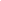 टोरौंटो डिस्ट्रिक्ट स्कूल बोर्ड (TDSB) यह सुनिश्चित करने के लिए प्रतिबद्ध है कि विशेष शिक्षा वाले छात्रों को उस दिन से उन जरूरतों को पूरा करने के लिए उपयुक्त कार्यक्रम और/या सेवाएं प्राप्त हों, जिस दिन वे पहली बार TDSB स्कूल में भाग लेना शुरू करते हैं।SEPRC क्या है?अत्यंत जटिल चिकित्सा आवश्यकताओं वाले TDSB में नए छात्रों को एक गहन सहायता विशेष शिक्षा कार्यक्रम में तत्काल प्लेसमेंट के लिए विचार किया जा सकता है। आमतौर पर, ये वे बच्चे होते हैं जो TDSB में आने से पहले अन्य स्कूल प्रणालियों (डेकेयर) में गहन, पूर्णकालिक विशेष शिक्षा क्लास सहायता प्राप्त करते रहे हैं।विशेष शिक्षा कक्षा प्लेसमेंट के लिए आम तौर पर एक पहचान, प्लेसमेंट और समीक्षा समिति (IPRC) के निर्णय की आवश्यकता होती है, जो तब तक नहीं हो सकता जब तक कि बच्चा स्कूल के कर्मचारियों को आवश्यक जानकारी और दस्तावेज एकत्र करने की अनुमति देने के लिए पर्याप्त समय तक उपस्थित न हो। इस देरी को दूर करने के लिए और एक छात्र की स्कूली शिक्षा में व्यवधान से बचने के लिए जो एक कार्यक्रम के कारण होता है जो वर्ष के दौरान अलग-अलग होता है, TDSB ने उन छात्रों के त्वरित (लेकिन सशर्त) प्लेसमेंट के लिए एक प्रक्रिया विकसित की, जो नए पंजीकृत हैं (कागज पर) लेकिन अभी तक TDSB स्कूल में भाग नहीं ले रहे हैं।SEPRC मीटिंग वैकल्पिक है। SEPRC तभी शुरू किया जाना चाहिए जब बच्चे की अत्यधिक जटिल चिकित्सा आवश्यकताएं हों जो चिकित्सकीय रूप से प्रलेखित हों और जब माता-पिता मानते हैं कि TDSB विशेष शिक्षा क्लास (गहन सहायता कार्यक्रम) में प्लेसमेंट उनके बच्चे की जरूरतों को बेहतर ढंग से पूरा करेगी। SEPRC प्रक्रिया से गुजरने वाले छात्र भी IPRC के अंततः आयोजित होने पर समान स्तर के समर्थन के लिए अर्हता प्राप्त करेंगे। माता-पिता/अभिभावक SPERC मीटिंग के अवसर को अस्वीकार कर सकते हैं और अपने बच्चे को अपने क्षेत्र के स्कूल में जाने के लिए कह सकते हैं।माता-पिता की प्राथमिकता के अधीन, प्रिंसिपल समावेशन सलाहकार के साथ परामर्श करेंगे ताकि माता-पिता द्वारा साझा किए गए चिकित्सा दस्तावेजों की समीक्षा की जा सके ताकि पुष्टि की जा सके कि SEPRC के लिए एक रेफरल उपयुक्त है और संभावित विशेष शिक्षा कक्षा प्लेसमेंट के लिए बच्चे पर विचार करने के लिए।जब माता-पिता SEPRC में भाग लेने से इनकार करते हैं, तो वे अपने बच्चे के स्कूल जाने के बाद IPRC का अनुरोध करने के अपने अधिकार को गंवा नहीं देते हैं। जब माता-पिता SEPRC में भाग लेने के लिए सहमत होते हैं, तब भी वे अनुशंसित प्लेसमेंट को अस्वीकार कर सकते हैं और अपने बच्चे को अपने क्षेत्र के स्कूल में भेज सकते हैं।SEPRC संरचनाSEPRC की सदस्यता IPRC के समान ही होती है। TDSB में निम्नलिखित SEPRC संरचनाएं हैं:लर्निंग नेटवर्क SEPRCs के लिए सदस्यताTDSB में चार क्षेत्रीय शिक्षण केंद्रों में से प्रत्येक को स्कूलों के समूहों में संगठित किया जाता है जिन्हें लर्निंग नेटवर्क कहा जाता है। प्रत्येक लर्निंग नेटवर्क के भीतर, नेटवर्क के भीतर स्कूलों के लिए SEPRC के रूप में मिलने के लिए टीमों की स्थापना की जाती है। विशेष शिक्षा नीति और प्रक्रियाओं के बारे में जानकार प्रिंसिपलों को विशेष शिक्षा विभाग द्वारा लर्निंग नेटवर्क SEPRC के अध्यक्ष के रूप में आमंत्रित किया जाता है। समितियाँ निम्नलिखित सदस्यों से बनी हैं:प्रिंसिपल (अध्यक्ष) जो छात्र या छात्र के स्कूल से संबंधित नहीं हैविशेष शिक्षा समन्वयक (Special Education Coordinator)मनोवैज्ञानिक सेवा प्रतिनिधि (Psychological Services Representative)केंद्रीय SEPRC के लिए सदस्यतासेंट्रल SEPRC निम्नलिखित सदस्यों से बना है, जो सभी लर्निंग सेंटर से जुड़े हुए हैं:केंद्रीय तौर पर नियुक्त विशेष शिक्षा प्रिंसिपल (अध्यक्ष)विशेष शिक्षा समन्वयक (Special Education Coordinator)मनोवैज्ञानिक सेवाओं के मैनेजरSEPRC रेफरल चरणमाता-पिता/अभिभावक छात्र को होम स्कूल में पते के द्वारा प्री-रजिस्टर करें और किसी भी शैक्षिक, व्यवहारिक, चिकित्सा/स्वास्थ्य (सुनने, दृष्टि, शारीरिक, तंत्रिका संबंधी), मनोवैज्ञानिक, भाषण/भाषा, व्यावसायिक/फिज़ियोथेरेपी आकलन या अन्य प्रासंगिक दस्तावेज साझा करें जो प्रिंसिपल के साथ उनके बच्चे की चिकित्सकीय रूप से जटिल विशेष शिक्षा आवश्यकताओं को संबोधित करते हैं।यदि माता-पिता नामांकन के तुरंत बाद विशेष शिक्षा क्लास की प्लेसमेंट की संभावना का समर्थन करते हैं और SEPRC मीटिंग पर विचार करना चाहते हैं, तो प्रिंसिपल विशेष शिक्षा सलाहकार मीटिंग के साथ SEPRC के अवसर का पता लगाएंगे। माता-पिता SEPRC को अस्वीकार कर सकते हैं और उनका बच्चा होम स्कूल में जाएगा।प्रिंसिपल अवलोकन करने, बच्चे की जरूरतों के बारे में अतिरिक्त जानकारी एकत्र करने या मौजूदा दस्तावेज़ीकरण को स्पष्ट करने के उद्देश्य से केंद्रीय संसाधनों तक पहुंच का अनुरोध कर सकते हैं।जब विशेष शिक्षा सलाहकार और समन्वयक द्वारा रेफरल पैकेज को मंजूरी दे दी जाती है, तो SEPRC मीटिंग के लिए एक निमंत्रण पत्र तैयार किया जाता है और विशेष शिक्षा विभाग में कार्यालय प्रशासकों द्वारा माता-पिता को भेजा जाता है और एक प्रति इलेक्ट्रॉनिक रूप से होम स्कूल प्रिंसिपल को भेजी जाती है।माता-पिता/अभिभावक अपने होम स्कूल के कर्मचारियों को प्रतिक्रिया फॉर्म लौटाते हैं या होम स्कूल के कर्मचारियों को टेलीफोन द्वारा उनकी उपस्थिति की पुष्टि करते हैं, जो तब उपयुक्त विशेष शिक्षा समन्वयक को सूचित करते हैं।माता-पिता(ओं)/अभिभावक(कों) को निमंत्रण पत्र के साथ SEPRC में विचार किए जाने वाले सभी दस्तावेजों की एक प्रति और माता-पिता(ओं)/अभिभावक(कों) के लिए विशेष शिक्षा के लिए TDSB गाइड की एक प्रति प्राप्त होती है।SEPRC के लिए आवश्यक दस्तावेजSEPRC को प्रस्तुत दस्तावेज दर्शाता है कि जिन छात्रों को पहचान, प्लेसमेंट और समीक्षा समिति (आईपीआरसी) में प्रस्तुत किया जाता है उन छात्रों के लिए यह आवश्यक है और इसमें निम्न शामिल हो सकते हैं:एक शैक्षिक मूल्यांकनसबसे हालिया प्रांतीय रिपोर्ट कार्ड (और जहां सबसे हालिया रिपोर्ट कार्ड प्रगति रिपोर्ट कार्ड है, पिछला प्रांतीय रिपोर्ट कार्ड भी शामिल किया जाता है)व्यक्तिगत शिक्षा योजना (Individual Education Plan (IEP)एक मनोवैज्ञानिक मूल्यांकनअन्य प्रासंगिक पेशेवर आकलन (जैसे, भाषण-भाषा, OT/PT, मेडिकल)एक विकासात्मक इतिहास फ़ार्म (जूनियर किंडरगार्टन से ग्रेड 2 की आयु के छात्रों के लिए)एक वर्तमान पेशेवर अवलोकनछात्र के काम के नमूने (प्रस्तुति का हिस्सा)कोई भी दस्तावेज जो माता-पिता/अभिभावक एक SEPRC के लिए प्रासंगिक समझ सकते हैंSEPRC में उपस्थिति और प्रस्तुतियांचूंकि SEPRC को प्रस्तुत किए गए छात्र अभी तक TDSB के छात्र नहीं हैं, इसलिए SEPRC की मीटिंग में आगे बढ़ने के लिए माता-पिता(ओं)/अभिभावक(कों) को उपस्थिति होना चाहिए:रेफर करने वाले स्कूल के प्रिंसिपल माता-पिता(ओं)/अभिभावक(कों) की सहायता के लिए जहां उपयुक्त हो, एक दुभाषिए की व्यवस्था करते हैंरेफ़र करने वाले स्कूल के एक व्यवस्थापक को छात्र के इतिहास का एक सामान्य अवलोकन प्रदान करने और स्कूल में फॉलो-अप कार्रवाई का मार्गदर्शन करने के लिए SEPRC चर्चा और सिफारिश के पूर्ण संदर्भ को समझने के लिए उपस्थित होना चाहिएमाता-पिता को SEPRC मीटिंग में भाग लेने के लिए वर्तमान में छात्र के साथ शामिल किसी भी संसाधन लोगों को आमंत्रित करने के लिए प्रोत्साहित किया जाता हैSEPRC चेयर माता-पिता(ओं)/अभिभावक(कों) और किसी भी अन्य उपस्थित लोगों को छात्र के बारे में चर्चा में भाग लेने के लिए आमंत्रित करता है, ताकि मौजूदा ताकत, जरूरतों, अकादमिक प्रदर्शन और मुद्दों को प्रस्तुत किया जा सके। कार्य के नमूने, यदि उपलब्ध हों, की समीक्षा वर्तमान परिवेश में छात्र की क्षमता और प्रदर्शन का बोध कराने के लिए की जाती हैSEPRC के कार्यजब माता-पिता/अभिभावक सहमत होते हैं, तो एक प्री-रजिस्टर्ड लेकिन अभी तक उपस्थित नहीं हुए छात्र की विशेष शिक्षा क्लास प्लेसमेंट के लिए पात्रता निर्धारित करने के लिए और इस तरह के प्लेसमेंट के बारे में सिफारिश करने के लिए एक SEPRC की व्यवस्था की जाती है SEPRC:निर्धारित करेगा कि क्या TDSB स्कूल में भाग लेना शुरू करते समय एक विशेष शिक्षा क्लास में उपलब्ध सहायता एक छात्र के लिए उपयुक्त होगीकेवल प्रोग्रामिंग उद्देश्यों के लिए, नोट करेगा कि क्या छात्र TDSB मानदंड के आधार पर एक अपवाद के लिए आवश्यकताओं को पूरा करता है। (एक छात्र को औपचारिक रूप से असाधारण के रूप में पहचानने के लिए एक IPRC निर्णय की आवश्यकता होती है।)छात्र की ताकत और जरूरतों और SPERC के किसी भी कार्यक्रम/सेवाओं की सिफारिशों को रेखांकित करने वाली सिफारिशों का एक लिखित विवरण प्रदान करेगाSEPRC की सिफारिशें सभी उपस्थित लोगों की उपस्थिति में एक साधारण बहुमत द्वारा निर्धारित की जाती हैं। माता-पिता/अभिभावक SEPRC की अनुशंसाओं को स्वीकार या अस्वीकार करने के बारे में अंतिम निर्णय लेते हैं।SEPRC के लिए आवश्यक फॉलो-अपजहां विशेष शिक्षा कक्षा प्लेसमेंट की सिफारिश की गई है और माता-पिता/अभिभावक (ओं) द्वारा स्वीकार किया गया है, छात्र को प्लेसमेंट की पेशकश की जाएगी और वहां जाने की व्यवस्था की जाएगी। एक फॉलो-अप पहचान, नियुक्ति और समीक्षा समिति की मीटिंग के लिए रेफरल उस स्कूल में किया जाना चाहिए जहां विशेष शिक्षा क्लास स्थित है। छात्र केकार्यक्रम में लगभग 6 से 9 महीने की अवधि के लिए रहने के बाद आईपीआरसी बुलाई जानी चाहिए। 6 से 9 महीने के प्रावधान के अपवाद में किंडरगार्टन गहन सहायता कार्यक्रमों (जैसे, किंडरगार्टन इंटरवेंशन प्रोग्राम, डायग्नोस्टिक किंडरगार्टन) में छात्र शामिल हैं। जूनियर किंडरगार्टन में छात्रों के पास SST मीटिंग में वसंत में उनके कार्यक्रम की सिफारिश का पुनर्मूल्यांकन होगा, यह निर्धारित करने के लिए कि क्या सीनियर किंडरगार्टन के लिए अनुशंसित पूर्णकालिक समर्थन जारी रहना चाहिए और प्राइमरी डिवीज़न की तैयारी में उनके अंतिम किंडरगार्टन वर्ष के दौरान IPRC होना चाहिए।अपील प्रक्रियाSEPRC सिफारिशों के लिए कोई औपचारिक अपील प्रक्रिया नहीं है। विचाराधीन छात्र अभी तक स्कूल बोर्ड के अधिकार क्षेत्र में स्कूल नहीं जा रहे हैं। SEPRC फ़ंक्शन असाधारणता के बारे में निर्णय प्रदान नहीं करता है और केवल एक विशेष शिक्षा क्लास में सशर्त प्लेसमेंट के बारे में एक सिफारिश कर सकता है, जिसके लिए अनुवर्ती IPRC (जिसके निर्णयों की अपील की जा सकती है) की आवश्यकता होती है।जब माता-पिता/अभिभावक SEPRC द्वारा अनुशंसित प्लेसमेंट को स्वीकार नहीं करने का निर्णय लेते हैं, या जब SEPRC द्वारा विशेष शिक्षा क्लास प्लेसमेंट की सिफारिश नहीं की जाती है, तो छात्र अपने क्षेत्र के स्कूल में जाता है और स्कूल के विशेष शिक्षा संसाधन सहायता प्रदान करने के लिए उपलब्ध होंगे। समर्थन की प्रकृति स्कूल की IST (इन-स्कूल टीम) या SST (स्कूल सपोर्ट टीम) प्रक्रिया के माध्यम से निर्धारित की जाएगी। माता-पिता(ओं)/अभिभावक(कों) के पास यह अनुरोध करने का अधिकार है (प्रिंसिपल को लिखित में) कि एक पहचान, नियुक्ति और समीक्षा समिति द्वारा छात्र को विशेष शिक्षा क्लास प्लेसमेंट के लिए विचारा जाए।क्या SEPRC मीटिंग IPRC मीटिंग की तरह है?मुख्य समानताएं हैं:आपको निमंत्रण पत्र प्राप्त होगा और मीटिंग में भाग लेने के लिए प्रोत्साहित किया जाएगाआप दूसरों को अपने साथ उपस्थित होने के लिए आमंत्रित कर सकते हैंसमिति की सदस्यता आईपीआरसी के समान ही होती है। मुख्य अंतर हैं:SEPRC प्रक्रिया मंत्रालय विनियम 181/98 पर आधारित नहीं हैएक छात्र को केवल माता-पिता और स्कूल सपोर्ट टीम (SST) के सदस्यों के परामर्श से होम स्कूल के प्रिंसिपल के निर्णय द्वारा SEPRC के लिए भेजा जा सकता हैयदि माता-पिता एक नहीं चाहते हैं या उपस्थित नहीं होते हैं तो SEPRC मीटिंग आगे नहीं बढ़ सकती हैअसाधारणता और नियुक्ति के बारे में कोई निर्णय नहीं लिया जाता है; केवल एक कार्यक्रम की सिफारिश की जाती हैमाता-पिता SEPRC की अनुशंसाओं को अस्वीकार कर सकते हैं लेकिन उन्हें अपील नहीं कर सकते हैं। इसके बजाय, वे अपने बच्चे के स्कूल जाने के बाद IPRC का अनुरोध कर सकते हैं।माता-पिता की सहायता के लिए कौन से संगठन उपलब्ध हैं?असाधारण बच्चों के माता-पिता को जानकारी और सहायता प्रदान करने के लिए कई स्थानीय संघ उपलब्ध हैं। उनमें से कुछ बोर्ड की स्पैशल एजुकेशन एडवाइज़री कमेटी (SEAC) के सदस्य हैं। SEAC संघों के बारे में और SEAC के सदस्यों से कैसे संपर्क करें, इसकी जानकारी www.tdsb.on.ca/seac पर देखी जा सकती है।बधिरों के लिए प्रांतीय स्कूल पूर्वस्कूली स्तर से लेकर हाई स्कूल ग्रेजुएशन स्तर तक बधिर छात्रों के लिए कार्यक्रम मुहैया करते हैं और परिवारों, स्कूल बोर्डों और अन्य एजेंसियों के लिएसंसाधन सेवाएं मुहैया करते हैं। प्रांतीय स्कूल प्रवेश समिति द्वारा विनियमन 296 में निर्धारित आवश्यकताओं के अनुसार प्रवेश निर्धारित किया जाता है।टेलीफोन:माता-पिता विशेष शिक्षा के बारे में अतिरिक्त जानकारी कहां से प्राप्त कर सकते हैं?यदि आपके पास TDSB में विशेष शिक्षा के बारे में अनुत्तरित प्रश्न हैं, तो TDSB की वेबसाइट: www. tdsb.on.ca/specialeducation. आप अपने स्थानीय क्षेत्र में विशेष शिक्षा के लिए केंद्रीय रूप से निर्धारित प्रिंसिपल से भी संपर्क कर सकते हैं। टेलीफोन नंबर इस दस्तावेज़ के पहले पन्ने पर पाए जा सकते हैं।Ernest C.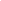 Drury SchoolRobarts SchoolSir James Whitney SchoolCentre Jules-Léger255 Ontario Street SouthMilton, ON L9T 2M51090 Highbury Avenue,P.O. Box 7360, Station E, London, ON N5Y 4V9350 Dundas Street West, Belleville, ON K8P 1B2(बधिरों के लिए फ्रेंच भाषा का स्कूल)281 rue Lanark, Ottawa,ON K1Z 6R8905-878-2851TTY:905-878-7195टेलीफोन/TTY: 519-453-4400टेलीफोन/TTY: 613-967-2823टेलीफोन:613-761-9300TTY:613-761-9302शिक्षा मंत्रालय पूरे ओंटैरियो में बधिर, नेत्रहीन, बधिरनेत्रहीन, और गंभीर रूप से सीखने में अक्षम छात्रों के लिए प्रांतीय स्कूलों (Provincial Schools) और प्रदर्शन स्कूलों (Demonstration Schools) का संचालन करता है। पहुँच आमतौर पर IPRC सिफारिश के माध्यम से होती है। स्कूल मुख्य रूप से स्कूल बोर्ड द्वारा प्रदान किए गए परिवहन के साथ डे स्कूलों के रूप में संचालित होते हैं। उन छात्रों के लिए जो रोजाना यात्रा करने के लिए स्कूल से बहुत दूर रहते हैं, के लिए सोमवार से शुक्रवार तक स्कूलों में आवासीय कार्यक्रम पेश किए जाते हैं।नेत्रहीन और बधिरनेत्रहीन छात्रों के लिए प्रांतीय स्कूल शिक्षा मंत्रालय के माध्यम से संचालित आवासीय विद्यालय है। विशेष रूप से प्रशिक्षित शिक्षकों द्वारा दिया गया, निर्देश ओंटैरियो पाठ्यक्रम का अनुसरण करता है और छात्रों की जरूरतों के अनुरूप एक व्यापक "जीवन कौशल" कार्यक्रम प्रदान करता है और छात्रों को स्वतंत्र रूप से जीने में मदद करने के लिए डिज़ाइन किया गया है।W. Rossप्रदर्शन स्कूल गंभीर सीखने की अक्षमता वाले छात्रों के लिए गहन, एक वर्षीय कार्यक्रम प्रदान करते हैं, जिसमेंMacdonald School350 Brant Avenue,Brantford, ON N3T 3J9टेलीफोन:519-759-0730अटेंशन-डेफिसिट/हाइपरएक्टिविटी डिसऑर्डर (ADD / ADHD) से जुड़ी सीखने की अक्षमता शामिल है। प्रत्येक प्रदर्शन स्कूल में एक इन-सर्विस टीचर शिक्षा कार्यक्रम पेश किया जाता है। प्रवेश के लिए आवेदन स्कूल बोर्ड द्वारा माता-पिता की सहमति से किया जाता है और योग्यता सीखने की अक्षमताओं पर प्रांतीय समिति (Provincial Committee on Learning Disabilities) द्वारा निर्धारित की जाती है।प्रदर्शन स्कूलों या प्रांतीय स्कूलों के बारे में अधिक जानकारीके लिए संपर्क करें:Ministry of Education Provincial Schools Branch (शिक्षा मंत्रालय प्रांतीय स्कूल शाखा)255 Ontario Street, South Milton, ON L9T 2M5 टेलीफोन: 905-878-2851    फैक्स: 905-878-5405Sagonaska SchoolTrillium SchoolAmethyst School350 Dundas Street West, Belleville, ON K8P 1B2347 Ontario Street South, Milton, ON L9T 3X91090 Highbury Avenue, London, ON N5Y 4V9टेलीफोन: 613-967-2830टेलीफोन: 905-878-8428टेलीफोन: 519-453-4408Centre Jules-Léger(फ्रेंच भाषी छात्रों के लिए) 281 rue Lanark, Ottawa, ON K1Z 6R8टेलीफोन: 613-761-9300 TTY: 613-761-9302/930